Број: 247-13-O/3Дана: 27.11.2013. годинеПРЕДМЕТ: ДОДАТНО ПОЈАШЊЕЊЕ КОНКУРСНЕ ДОКУМЕНТАЦИЈЕ247-13-O - набавка медицинске опреме за потребе лабораторије на Клиници за гинекологију и акушерство у оквиру Клиничког центра ВојводинеПИТАЊЕ ПОТЕНЦИЈАЛНОГ ПОНУЂАЧА:„ Читајући конкурсну документацију отвореног поступка бр. 247-13-О нисам наишао  на захтев да понуђени производи морају бити регистровани код Агенције за лекове и медицинска средства. Узевши у обзир могућност мог превида током читања поставио бих питање да ли је решење и дозвола за промет издата од стране АЛИМС неопходан услов за учешће на тендеру?”ОДГОВОР КЦВ-А:Дозвола за промет издата од АЛИМС није потребна за опрему.С поштовањем, Комисија за јавну набавку 247-13-OKLINIČKI CENTAR VOJVODINE21000 , Hajduk Veljkova 1, Vojvodina, Srbijatelefonska centrala: +381 21/484 3 484www.kcv.rs, e-mail: uprava@kcv.rs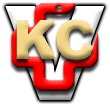 